ΕΛΛΗΝΙΚΗ ΔΗΜΟΚΡΑΤΙΑ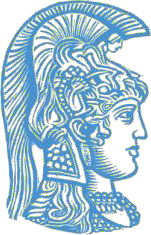 ΕΘΝΙΚΟΝ ΚΑΙ ΚΑΠΟΔΙΣΤΡΙΑΚΟΝ ΠΑΝΕΠΙΣΤΗΜΙΟΝ ΑΘΗΝΩΝΦΙΛΟΣΟΦΙΚΗ ΣΧΟΛΗ ΤΜΗΜΑ ΦΙΛΟΣΟΦΙΑΣ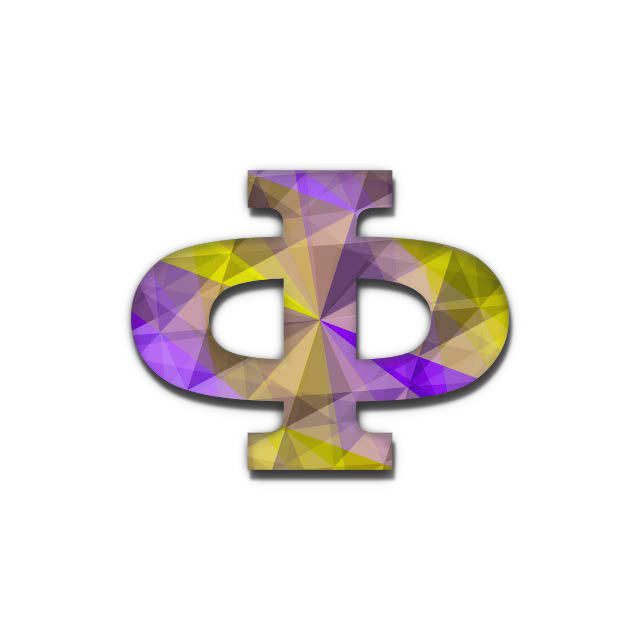 ΠΡΟΓΡΑΜΜΑ ΜΕΤΑΠΤΥΧΙΑΚΩΝ ΣΠΟΥΔΩΝ «Φιλοσοφία»Γραμματεία Π.Μ.Σ.: Γραφείο: 641, 6ος όροφος. Πανεπιστημιούπολη – 15784 – Ιλίσια.Τηλ.: 210-7277678,Ε -mail: secr-philosophymaster@philosophy.uoa.gr                                                   Π.Μ.Σ«ΦΙΛΟΣΟΦΙΑ»ΑΙΤΗΣΗ ΕΠΑΝΕΓΓΡΑΦΗΣ ΠΑΛΑΙΩΝ ΕΙΣΑΧΘΕΝΤΩΝΓΙΑ ΕΝΑ ΕΞΑΜΗΝΟ (εαρινό εξάμηνο 2023)Υπενθύμιση προθεσμιών για:την υποβολή της αίτησης: 20/02/2023την καταβολή των τελών φοίτησης σε περίπτωση έγκρισής της: 05/03/2023την ολοκλήρωση των σπουδών σας μετά την επανεγγραφή: εξεταστική περίοδος Σεπτεμβρίου 2023Ονοματεπώνυμο:  ……………………………Αριθμός Μητρώου: …………………………..Έτος Εισαγωγής: ……………………………..Κατεύθυνση: …………………………………..Τίτλος Διπλωματικής Εργασίας: …………………………………………………………………………………………………………………………………………………………………….Επιβλέπων Καθηγητής:………………………………….Αριθμός εργασιών που δεν έχουν υποβληθεί: ……